               Муниципальное бюджетное общеобразовательное учреждение «Средняя общеобразовательная школа №110»«Театр как форма проектной деятельности   для развития творческих способностей детей с ограниченными возможностями здоровья»                         Выполнила:                                                                                             Бисерова Людмила Ивановна,                                                  учитель начальных классов,                                                          зам директора по ВР специальных                                                          (коррекционных) классов VII видаг.Трехгорный        Актуализация проекта                                                            В мире театра существует мнение, что детей на сцене переиграть невозможно. Органичность поведения ребёнка, его открытость перед миром, природная склонность к игре послужили отправной точкой для создания проекта «Школьный театр» для учащихся с ОВЗ. В каждом ребёнке живёт маленький артист, но порой он спрятан далеко внутри за детскими комплексами и страхами в сознании малыша. Необходимо вовремя вытащить маленького артиста на свет божий, чтобы дать толчок к раскрытию его творческого потенциала. Содержание1.Введение.2. Аналитическое обоснование проекта.3.Театральное творчество в России.4. Главная идея проекта. 4. Цель проекта.5.Задачи проекта 6.Отличительные особенности проекта  «Школьный театр»7.Основные этапы реализации проекта8.Основные этапы работы над спектаклем.9.Перспективы развития проекта10.Продукт  реализации  проекта11.Заключение.12.Литература.13.Приложение	Театр поучает так, как этого не сделать толстой книге.	ВольтерАналитическое обоснование проекта        На свете огромное количество людей, и все они разные. В школе точно так же.  МБОУ «СОШ №110» г. Трехгорного,  является образовательным учреждением, в котором  функционируют все типы классов (общеобразовательные, предпрофильные и профильные,  коррекционные классы IV  и  VII видов для детей с ограниченными возможностями здоровья.)     Только одним в ее стенах легко дается учеба, другим спорт, третьим - и то и другое, им вообще природа, будто полной чашей отмерила успешности. А как быть тем, кому не удается покорить спортивные вершины, не поддается твердь гранита знаний? Успешными хотят быть все, даже если не говорят об этом вслух.Театр! Как много значит слово
Для всех, кто был там много раз!
Как важно и порою ново
Бывает действие для нас!
Мы на спектаклях умираем,
С героем вместе слезы льем...
Хотя порой прекрасно знаем,
Что все печали ни о чем!         Театр как форма проектной деятельности является одной  из ведущих в создании благоприятных условий для развития   детей с ОВЗ и способности их к самореализации. Почему  театр?        Театр – вечно юный, добрый, загадочный и неповторимый. Именно театр,  воспитывает без всякого занудства в детях любовь к прекрасному, к великому,  к настоящему.       Ребенок, воспитанный в атмосфере сотрудничества, взаимопонимания, взаимоуважения, через всю жизнь пронесет искорку любви к родному дому, к красоте, к людям. А ведь это и можно назвать великой силой театрального искусства.Театральное творчество в России      Школьный театр, театр, возникший в учебных заведениях Западной Европы в эпоху средневековья как средство изучения латинского языка и воспитания; впоследствии был использован для утверждения католицизма и протестантизма. Постепенно спектакли стали разыгрываться на национальных языках. Ставившаяся в Школьный театр школьная драма носила характер мистерии или миракля, моралите или пьесы на исторические и мифологические сюжеты.
      Школьный театр, спектакли гимназий нередко воспринимаются как милые забавы и детские игры. И мало кто знает, как велика роль школьного театра в России. Именно учебный театр, любительские подмостки сыграли определенную роль в появлении профессионального театра. Первый общедоступный государственный театр под руководством Ф.Волкова создается на базе школьного театра Шляхетского Корпуса.      Школьные театры, появившиеся в XVI - XVII вв. в учебных заведениях, впервые ставят пьесы о русской истории и современной России. Руководители и драматурги театров - замечательные православные просветители и преподаватели Дмитрий Ростовский и Феофан Прокопович.     В XIX веке огромную роль в воспитании и образовании детей играют театры, созданные в гимназиях, школах, кадетских корпусах, воспитательных домах, о чем свидетельствуют в своих воспоминаниях известные артисты и писатели.       В начале XX века воспитанием детей и подростков в трудовой колонии средствами театра занимался талантливый педагог-подвижник С.Т.Шацкий. Детскому театру посвящает свой труд известный педагог и фольклорист Н.Бактин, статьи о школьных театрах публикуют журналы "Рампа и жизнь", "Театр и искусство", "Русская школа" и другие.       Уникален опыт классного наставника, учителя Н.П.Ижевского по постановке спектаклей-импровизаций, использовавшего театр в психотерапевтических целях, о чем писал Н.Евреинов в 1923 году.     Конец XX - начало XXI веков ознаменовались новым всплеском школьного театрального творчества. В настоящее время использование театра в широком значении этого слова в учреждениях общего и дополнительного образования вышло на новый уровень, приобрело черты системности.     Средствами художественного творчества в любительском театре решаются задачи повышения общей культуры школьников, происходит знакомство их с литературой и драматургией, музыкой и изобразительным искусством, правилами этикета, обрядами и традициями.       В современной педагогике театр все чаще привлекается для решения адаптационных и коммуникационных задач. Театрально-педагогическая программа работы с детьми строится на принципе театральной игры, театральной импровизации. Детский театральный коллектив рассматривается как развивающая среда, как средство образования, воспитания и психологической коррекции личности ребенка.В современной педагогике возможности школьного театра трудно переоценить. Этот вид учебной деятельности широко и плодотворно использовался в школьной практике прошлых эпох, известен как жанр от Средневековья до Нового времени. Школьный театр способствовал решению целого ряда учебных задач: обучение живой разговорной речи; приобретение известной свободы в обращении; «приучение выступать перед обществом в качестве ораторов, проповедников». «Школьный театр был театром пользы и дела и только попутно с этим — театром удовольствия и развлечения».   Театр, наверное, самая простая, но и самая увлекательная возможность, где можно семье быть вместе, а тем более, быть в дружбе и сотворчестве с Театром, театром - школой талантливого зрителя. Главная идея проекта     Обеспечить условия для самореализации творческих возможностей и потребностей ребенка с ОВЗ, создать такую образовательную среду, которая способствовала бы самоутверждению личности в различных сферах творческой деятельности. Это достигается за счет вовлечения учащихся в театральную деятельность: постановка школьных праздников, спектаклей, изготовление  для них костюмов и декорацийЦель проекта Выявление и развитие творческих способностей детей с проблемами в развитии средствами театрального искусства.Задачи проекта В процессе реализации проекта для достижения поставленной цели  предусматривается решение следующих задач:Образовательные задачи:  обучить элементарным навыкам театрально-исполнительской деятельности и научить применять их на сцене;научить владеть голосом, речью, телом для отражения своего мировосприятия; познакомить с историей театра и театральными профессиями; научить разбираться в историческом костюме;научить изготавливать театральные костюмы и декорации;Развивающие задачи: выявление творчески одаренных детей с ограниченными возможностями здоровья;развитие и коррекция творческих способностей учащихся развить творческое воображение, наблюдательность, речевой слух, зрительную память;повышение уровня развития психических процессов; сделать «актёрство» ещё одним из способов выражения своих чувств, эмоций, для снятия стрессов; привить уважение к литературе и чтению.Воспитательные задачи:  воспитать уважительное отношение между членами коллектива; воспитать умение критически оценивать как свою работу, так и работу своих товарищей; воспитать любовь к литературе, к памятникам культуры, к истории своей страны – знать и чтить традиции своего народа; воспитать дисциплинированность, собранность, настойчивость, работоспособность, смелость, волю;создать сообщество единомышленников (педагог - школьники - родители).Социализирующие задачи: оптимизация процесса социальной адаптации учащихся с ОВЗ;усвоение норм общественных отношений;повышение уровня самооценки.  Новизна опыта: Новизна опыта заключается в использовании методов театральной педагогики. Развитие творческой личности, ее самостоятельности и инициативы – одна из актуальных задач современной школы. А детское театральное творчество обладает большими воспитательными резервами для детей с ОВЗ. Отличительные особенности проекта  «Школьный театр»:  Первая отличительная особенность состоит в деятельностном подходе к воспитанию, образованию и развитию обучающегося средствами театра. Каждый ребёнок  становится вовлечённым в продуктивную творческую деятельность, где он выступает, с одной стороны, в качестве исполнителя, а с другой стороны  – в качестве художника по костюмам, композитора, гримёра, художника-декоратора, звукорежиссёра, сценариста-драматурга.   Вторая отличительная особенность проекта состоит в том, что организация всего творческого процесса разделена на 2 этапа (модуля): постановка пьес, театрализованных представлений, праздников и создание театральных костюмов и декораций. Педагоги, задействованные в проекте,  должны уметь преподавать основы таких театральных предметов как актёрское мастерство, сценическая речь, сценическое движение, танец, знать искусство грима, уметь изготавливать театральные костюмы и декорации.  Основные этапы реализации проекта:1.этапПривлечение  добровольных участников проекта: учащихся, педагогов, родителей.2.этап.Проведение творческих встреч, практических занятий для желающих заниматься театральной деятельностью.Организация театрального кружка.Пошив костюмов для спектакля.Изготовление декораций.3.этап.Совместная работа взрослого и детского коллектива по постановке спектакля.               4. этап.Организация гастролей театрального коллектива. ( Детский дом Катав - Ивановска,  МБОУ «СОШ №112» МБОУ «СОШ №11О,).        Разрабатывая большой проект спектакля,  коллектив, разбитый на группы, трудится над созданием своих мини–проектов, с глубоким творческим погружением в мир своей деятельности, реализуя свои компетентности в предмете деятельности.
Работая над образом героя, учащийся ищет варианты поведения в различных ситуациях, учится работать в актёрском ансамбле  /ценностно–смысловая компетенция/.         Создавая костюм героя, изучает традиции эпохи, культуру народа /общекультурная компетенция/.       Создание программки, афиши, музыкального оформления спектакля требует знаний и навыков работы с современными техническими средствами, а также умений создания документов взаимодействия с окружающими /информационная и коммуникативная компетенции/.       Работа над проектом спектакля относится к социальным проектам, предполагающим максимально свободный и нетрадиционный подход к его выполнению и презентации результатов.                   Основные этапы работы над спектаклем.Ожидаемые результаты данного проекта: благодаря участию в проекте дети с ОВЗ учатся правильно, красиво говорить; развивают свою память, внимание, активизируют познавательную деятельность; постигают основы актёрского мастерства; повышают свою эмоциональную культуру;дети учатся преодолевать страх перед публичными выступлениями, начинают непринуждённо, естественно вести себя на сцене;выступление перед другими детьми повышает уровень   самооценки, ведёт к осознанию собственной значимости; совместная деятельность на сцене учит культуре общения, взаимопониманию и взаимовыручке.Перспективы развития проектаДанный проект позволяет популяризовать театр как полезную, развивающую и обогащающую форму жизнедеятельности человека. Позволят расширить состав участников проекта за счёт других возрастных групп детей и их родителей.Организация регулярных представлений, спектаклей, созданных коллективом музыкального театра.Проект может стать подпроектом программы развития творческих способностей детей с ОВЗ и родителей образовательного учреждения по разным направлениям.! Проект « Школьный театр» долгосрочный.Продукт  реализации  проекта:спектакль «Раненая птица», 2008 год;спектакль «Зайка Зазнайка», 2009 год;спектакль «Сказка-притча о  жареных петухах», 2009 год; спектакль «Осенняя история», 2010 год;спектакль «  Сказка о лени и вредных привычках», 2011- 2012 год.Заключение.   Представленный проект «Школьный театр» доказывает эффективность  для развития творческой деятельности детей с ОВЗ.    Школьный театр за время своего существования получил широкую известность, деятельность его результативна, для юных актеров он стал неотъемлемой частью школьной жизни. Таким образом считаем, что проект «Школьный театр» доказал право на существование.:Театр! Театр! Как много значат
Для нас порой твои слова!
И разве может быть иначе?         
В театре жизнь всегда праваЛитератураЕршов П. Ш. Технология актёрского искусства. 2-е изд. М., 1992.Мочалов Ю. А. Первые уроки театра. М., 2005.Психолого-педагогические и социальные модели профилактики асоциального поведения несовершеннолетних. – Министерство образования и науки Нижегородской области. – Нижний Новгород: Нижегородский гуманитарный центр, 2004.Чурилова Э.Г. Методика и организация театрализованной деятельности школьников. М.: ВЛАДОС, 2001.  История западноевропейского театра, под общ. ред. С. Мокульского, т. 1-2, М., 1956-57; Всеволодский-Гернгросс В.. Русский театр. От истоков до середины XVIII в., М., 1957; Бадалич И. М., Кузьмина В. Д., Памятники русской школьной драмы XVIII в., М., 1968. Лук. А. Н. Юмор, остроумие, творчество. М., Искусство, 1977 Резерв успеха - творчество. /Под ред. Г. Нойнера, В. Калвейта, X, Клейна.: Пер. с нем. - М.: Педагогика, 1989                  Название этапаДеятельность на этапеЭтап подготовкиРазработка сценария.Характеристика героев.Распределение ролей.Подготовка материального обеспечения.Этап репетицииРепетиции.Консультации.Коррекция действия.Этап проведенияВыпуск спектакля (выступление).Этап анализаАнализ выступление.Оценка и самооценка работы.Выводы и рекомендации.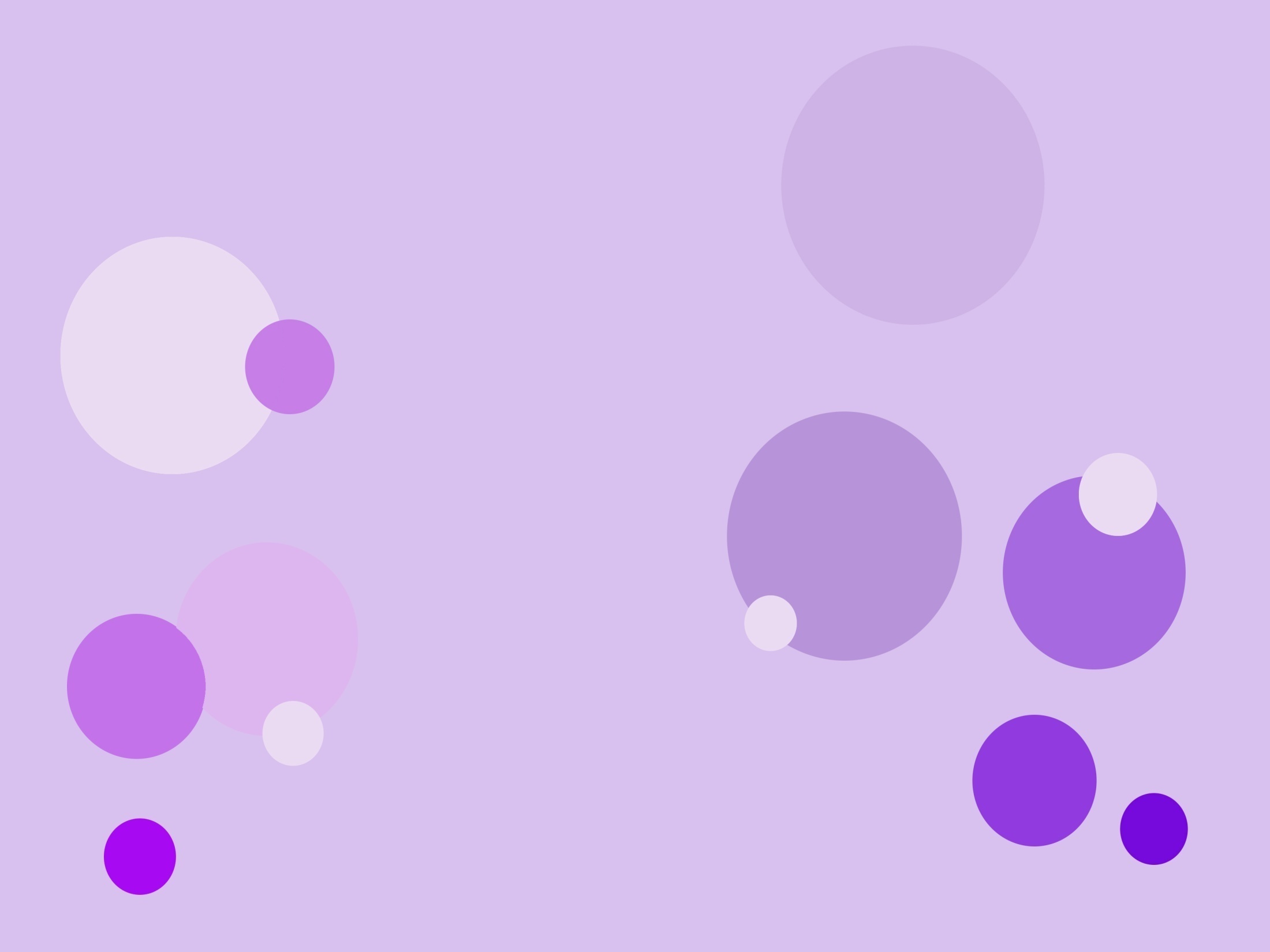 